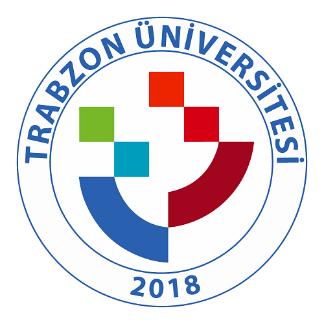 TRABZON ÜNİVERSİTESİ A.4.3.1.TRÜ Erasmus+  değişim programları bütçe kullanım performansı (Tablo 11)Trabzon Üniversitesi Dış İlişkiler Kurum Koordinatörlüğü Erasmus+ Değişim Hareketliliği kapsamında yıl bazlı olmak üzere hibe edilen tutar, harcanan tutar ve bütçe kullanım yüzdesine ait bilgiler Tablo 11’de sunulmuştur.Tablo.12. Erasmus+ Değişim Hareketliliği Bütçe Kullanım PerformansıTablo 11incelendiğinde, 2018 yılında Erasmus+ değişim hareketliliği kapsamında hibe edilen 16.010 Avroluk bütçenin tamamı kullanılmıştır. 2019 ve 2020 yıllarında sırasıyla hibe edilen 89.050 Avro ve 77.400 Avroluk bütçeler kullanılmamıştır. 2019 yılının sonlarında küresel boyutta ortaya çıkan COVID-19 Pandemisinin yaşanmış olması nedeniyle mevcut projelerin süresi uzatılmış ve değişim hareketlilikleri devam etmektedir. Ancak yeni değişim hareketlilikleri ve projeleri başlatılamamıştır. 2021 Yılında ise Ulusal Ajansın kararları doğrultusunda değişim hareketliliği yapılmamaktadır. YılHibe Edilen TutarHarcanan TutarHarcama Yüzdesi201816.010 Euro16.010 Euro%100201989.050 Euro12.000 Euro% 14,48202077.400 Euro--